CLUB GYMNIQUE LES MUREAUXPLANNING DES STAGES    VACANCES DE TOUSSAINThoraires matin :  10h/12h30      après-midi :  14h/16h30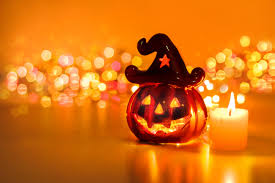 LUNDI 23 oct.MARDI 24MERCREDI 25JEUDI 26VENDREDI 27GAMloisir et compet.tumbling masculinCOMPET. GAF G3COMPET. GAF G3COMPET. GAF G3GAMloisir et compet.tumbling masculinpique-niquepique-niquepique-niqueCOMPET. GAF G1 G2 G4TUMBLING FEMININCOMPET. GAF G3COMPET. GAF G3COMPET. GAF G3COMPET. GAF G1 G2 G4TUMBLING FEMININLUNDI 30MARDI 316 eurosMERCREDI 1er nov.JEUDI 26 eurosVENDREDI 3GAMloisir et compet.tumbling masculinLOISIR GAF 6/8 ansXLOISIR GAF 9 ans et +GAMloisir et compet.tumbling masculinpique-niqueFERIEpique-niqueCOMPET GAF G1 G2 G4TUMBLING FEMININLOISIR GAF 6/8 ansXLOISIR GAF 9 ans et +COMPET GAF G1 G2 G4TUMBLING FEMININ